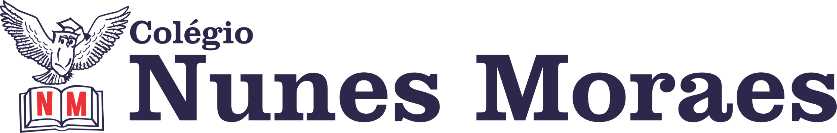 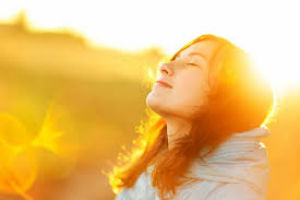 Nossa mente é livre. Pode ir aonde quisermos. Boa tarde. Boas aulas. NÃO ESQUECER QUE AMANHÃ  TEM  SIMULADO SAS – 2º DIA. BOA PROVA.►1ª AULA: 13h -13:55’   -    QUÍMICA 1  –   PROFESSORA KATHARINA FERNANDES     CAPÍTULO 5 – REGRAS BÁSICAS DE NOMENCLATURA ORGÂNICA -  RetomadaPasso 1 – Encontro pelo Meet, link liberado no grupo no whatsapp no início da aula, lembre de estar com sua apostila em mãos.Passo2 –É muito importante que você faça muitos exercícios do conteúdo aprendido para treinar seus conhecimentos. Desse modo, faça as atividades para sala da página 12, questão 5. *Envie foto das atividades resolvidas para LUIS COORDENADOR. Escreva a matéria, seu nome e seu número em cada página.Passo 3 – A cada ciclo de questões podemos discutir sua dúvida com a resolução e o gabarito.Passo 4 – Tarefa de casa: atividades propostas – páginas 12 – Questões  1 e 4. Atividade SAS on line pelo link abaixo: O endereço de acesso: www.sprweb.com.br/lista/O código desta lista (1720002425)Ou, opcionalmente, use a URL abaixo: http://www.sprweb.com.br/lista/?COD=1720002425►2ª AULA: 13:55’-14:50’  - GEOGRAFIA    –  PROFESSOR ABRAÃO ARAÚJO CAPÍTULO 9 – EXPANSÃO DO TURISMO NO BRASIL E NO MUNDO / CAPÍTULO 10 - COMÉRCIO GLOBAL: O FLUXO DE MERCADORIASPasso 01 – Acesse o GOOGLE MET  - Link será enviado ao grupo. Complementação do conteúdo capítulo 09 + correção da atividade de casa. Caso não consiga acessar, comunique-se com a  coordenação, corrija sua atividade pelo gabarito disponível na plataforma SAS. Passo 02 – Introdução do capítulo 10 – Comércio global: O fluxo de mercadorias Assista à videoaula no link abaixo ou faça a leitura do capítulo.  https://youtu.be/bWQOl8o5Ves►3ª AULA: 14:50’-15:45’  -   ÁLGEBRA     – PROFESSOR BETOWER MORAIS   CAPÍTULO 10 - PROPRIEDADE DOS DETERMINANTESORIENTAÇÕES1 – Assista à videaula pelo link: : https://youtu.be/dZx0IUQPxk8 2 – Como atividade de sala, resolva as questões 04  das atividades de sala e a questão 02 das atividades propostas da página 23 . Coloque as resoluções (com os cálculos) em seu caderno (ou folha avulsa). *Envie foto das atividades resolvidas para LUIS COORDENADOR. Escreva a matéria, seu nome e seu número em cada página.►INTERVALO: 15:45’-16:10’   ►4ª AULA:   16:10’-17:05’   -   HISTÓRIA –   PROFESSOR RÔMULO VIEIRA   CAPÍTULO: 09 – EUA NO SÉCULO XIX E IMPERIALISMOPasso 01 – Assistir à aula no google meet- LINK SERÁ ENVIADO NO MOMENTOA busca na aula será a de compreender a consolidação territorial norte-americana, bem como seus princípios e doutrinas.Caso não consiga acessar, comunique-se com a  coordenação e assista à videoaula no link abaixo.https://www.youtube.com/watch?v=PeBTbmOxlfI&list=PL0MlWarTr_1a7Iui-CvFY-hhNmuXsgRB8&index=97Passo 02 – Atividades para sala - Q. 1- pág. 37 + O que foi o Destino Manifesto?►5ª AULA:   17:05’ – 18:00’  -   GEOGRAFIA      – PROFESSOR ABRAÃO ARAÚJO    CAPÍTULO 10 - COMÉRCIO GLOBAL: O FLUXO DE MERCADORIASPasso 03 – Assistir a vídeo aula SAS, no seguinte link:https://app.portalsas.com.br/sastv/#/channels/1/videos/11007Passo 04 – Realizar a atividade das páginas 51 e 52. *Envie foto das atividades resolvidas para LUIS COORDENADOR. Escreva a matéria, seu nome e seu número em cada página.Passo 05 – Acesse o Google Meet   para acompanhar a orreção da atividade de classe.  Passo 06: Casa: Tarefa online capítulo 09. (acesso via portal)